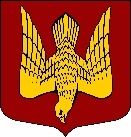 АДМИНИСТРАЦИЯМУНИЦИПАЛЬНОГО ОБРАЗОВАНИЯСТАРОЛАДОЖСКОЕ СЕЛЬСКОЕ ПОСЕЛЕНИЕВолховского муниципального районаЛенинградской областиП О С Т А Н О В Л Е Н И Еот   __25 декабря 2019 года_                                                                                №   _170_с. Старая ЛадогаВолховского района, Ленинградской областиО внесении изменений и дополнений в постановление от 27.12.2018г. № 177«Об утверждении муниципальной программы
«Безопасность  МО Староладожское сельское поселение на 2019 год»В соответствии с Федеральным  законом от  06.10.2003 г.  №  131-ФЗ  «Об  общих  принципах  организации  местного  самоуправления в Российской Федерации»,  постановляю:В табличной части Паспорта муниципальной программы «Безопасность МО Староладожское сельское поселение на 2019 год» (далее – Программа) строку «Объемы бюджетных ассигнований программы» изложить в следующей редакции:В п. 4 Программы  «Ресурсное обеспечение программы» второй абзац изложить в новой редакции: «Всего на реализацию программных мероприятий предусмотрено выделение средств местного бюджета в объеме 35,0 тысяч рублей».В табличной части Паспорта подпрограммы  «Предупреждение чрезвычайных ситуаций, развитие гражданской обороны, защита населения и территории от ЧС природного и техногенного характера, обеспечение пожарной безопасности и безопасности людей на водных объектах» в рамках муниципальной программы МО Староладожское сельское поселение «Безопасность МО Староладожское сельское поселение на 2019 год» (далее – подпрограмма) строку «Объемы бюджетных ассигнований подпрограммы» изложить в следующей редакции:В п. 4 подпрограммы  «Ресурсное обеспечение подпрограммы» второй абзац изложить в новой редакции:«Всего на реализацию программных мероприятий предусмотрено выделение средств местного бюджета в объеме 35,0 тысяч рублей».Перечень мероприятий подпрограммы изложить в новой редакции (Приложение 1).Настоящее постановление подлежит размещению на официальном сайте муниципального образования в сети Интернет.Контроль за исполнением настоящего постановления оставляю за собой.Глава администрацииМО Староладожское сельское поселение                                            Ермак Н.О.Исп: Марьяничева Л.В.Тел. (81363)49-566Приложение 1 к постановлению администрации 
МО Староладожское сельское поселение от 25.12.2019 г.  №  170ПЕРЕЧЕНЬ МЕРОПРИЯТИЙ  ПОДПРОГРАММЫ  «Предупреждение чрезвычайных ситуаций, развитие гражданской обороны, защита населения и территории от ЧС природного и техногенного характера, обеспечение пожарной безопасности и безопасности людей на водных объектах» в рамках муниципальной программы МО Староладожское сельское поселение «Безопасность МО Староладожское сельское поселение на .»Объемы бюджетных ассигнований   
программы35,0 тысяч рублей (из средств местного бюджета)В том числе по подпрограммам:1. «Предупреждение чрезвычайных ситуаций, развитие гражданской обороны, защита населения и территории от ЧС природного и техногенного характера, обеспечение пожарной безопасности и безопасности людей на водных объектах».35,0 тысяч рублей (из средств местного бюджета)Объемы бюджетных ассигнований   
подпрограммы35,0 тысяч рублей (из средств местного бюджета)МероприятиеГод реали-зацииПланируемые объемы финансирования(тысяч рублей в действующих ценах года реализации мероприятия)Планируемые объемы финансирования(тысяч рублей в действующих ценах года реализации мероприятия)Планируемые объемы финансирования(тысяч рублей в действующих ценах года реализации мероприятия)Планируемые объемы финансирования(тысяч рублей в действующих ценах года реализации мероприятия)Индикаторы реализации (целевого задания)ИсполнительМероприятиеГод реали-зацииВсегов том числев том числев том числеИндикаторы реализации (целевого задания)ИсполнительМероприятиеГод реали-зацииВсегоОбластной бюджетместный бюджетпрочие        источникиИндикаторы реализации (целевого задания)Исполнитель123456781. Основное мероприятие "Повышение безопасности населения"201915,0015,00Мероприятия по развитию гражданской обороны на территории МО Староладожское сельское поселение201915,0015,001.1. Разработка нормативно-правовых документов по делам ГО и ЧС20190000Повышение готовности сил и средств ликвидации чрезвычайных ситуаций Администрация МО Староладожское сельское поселение1.2. Обучение населения способам защиты и профилактическим действиям20190000Развитие и совершенствование системы подготовки населения к действиям в чрезвычайных ситуацияхАдминистрация МО Староладожское сельское поселение1.3. Повышение квалификации в области ГО и защиты от ЧС членов КЧС и ПБ органов местного самоуправления201915,0015,00Повышение готовности сил и средств ликвидации чрезвычайных ситуаций Администрация МО Староладожское сельское поселение2. Основное мероприятие "Пожарная безопасность"201920,0020,00Мероприятия по обеспечению пожарной безопасности на территории МО Староладожское сельское поселение201920,0020,002.1. Разработка нормативно-правовых документов в области пожарной безопасности20190000Повышение готовности сил и средств ликвидации чрезвычайных ситуаций и пожаровАдминистрация МО Староладожское сельское поселение2.2. Обучение населения способам защиты и профилактическим действиям20190000Развитие и совершенствование системы подготовки населения к действиям в чрезвычайных ситуацияхАдминистрация МО Староладожское сельское поселение2.3. Техническое обслуживание пожарной сигнализации 201920,0020,00Администрация МО Староладожское сельское поселениеИтого по мероприятиям подпрограммы35,0035,00